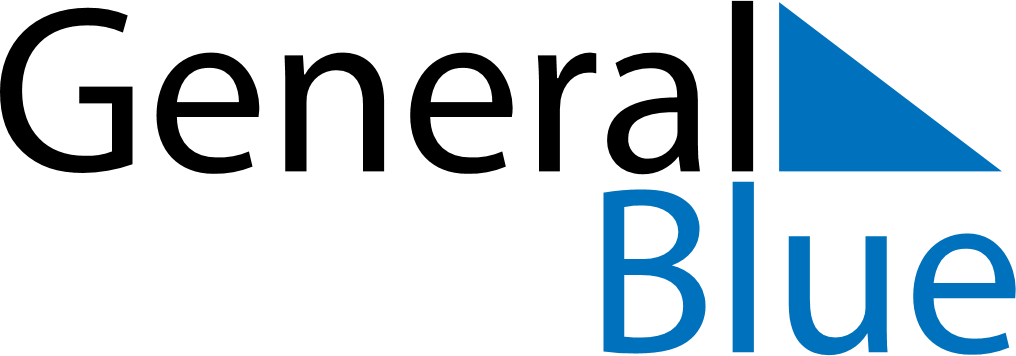 September 2018September 2018September 2018September 2018September 2018September 2018CanadaCanadaCanadaCanadaCanadaCanadaMondayTuesdayWednesdayThursdayFridaySaturdaySunday123456789Labour Day101112131415161718192021222324252627282930NOTES